非全日制《马克思主义与社会科学方法论》课程网上授课说明1、在线课程信息：（1）课程名称：马克思主义与社会科学方法论（2）授课教师：白春雨、江华2、在线教学方式：该门课程采取网上直播+云课堂作业布置+金山文档问题搜集并答疑。3、面向研究生的授课说明（选课办法，上课要求，参考资料，考核办法等内容）：（1）选课办法：马克思主义与社会科学方法论是我校文科研究生必修课，不存在选课问题。（2）上课要求：实行专题教学，通过哔哩哔哩直播，并以弹幕形式与学生教学互动，运用金山文档课下总结学生问题并进行充分答疑。通过云课堂发布并批阅学生作业，了解学生课上教学状态及整个学习状况。（3）参考资料：《马克思主义与社会科学方法论大纲》《马克思主义与社会科学方法论教程》马克思恩格斯文献。学生可在云课堂下载并阅读。（4）考核办法：最后一次课随堂测试，可以进行网上布置，到点要求学生发送文档交卷。4、QQ或微信交流群的二维码/群号码：QQ群二维码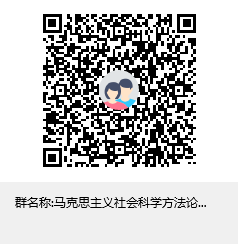 